NAGYKOVÁCSI NAGYKÖZSÉG ÖNKORMÁNYZATÜGYRENDI, ÖSSZEFÉRHETETLENSÉGI, JOGI ÉS KÜLSŐ KAPCSOLATOK BIZOTTSÁGELNÖKEMEGHÍVÓ Nagykovácsi Nagyközség ÖnkormányzatánakÜgyrendi, összeférhetetlenségi, jogi és külső kapcsolatok bizottságiüléséreAz ülés helye: 	Vállalkozói InkubátorházIdőpontja: 		2016. április 27. (szerda) 08.00 óraNapirend: A Pest Megyei Rendőr-főkapitányság Budaörsi Rendőrkapitányság Budakeszi Rendőrőrs 2015. évi beszámolója E – 47Előterjesztő: Kiszelné Mohos Katalin polgármesterElőadó: Grégerné Papp Ildikó osztályvezetőTárgyalja: ÜBBeszámoló a Budakörnyéki Közterület-felügyelet 2015. évi tevékenységéről E – 48Előterjesztő: Kiszelné Mohos Katalin polgármesterElőadó: Grégerné Papp Ildikó osztályvezetőTárgyalja: ÜBNagykovácsi, 2016. április 21.Bánóczi Margit sk.  bizottsági elnök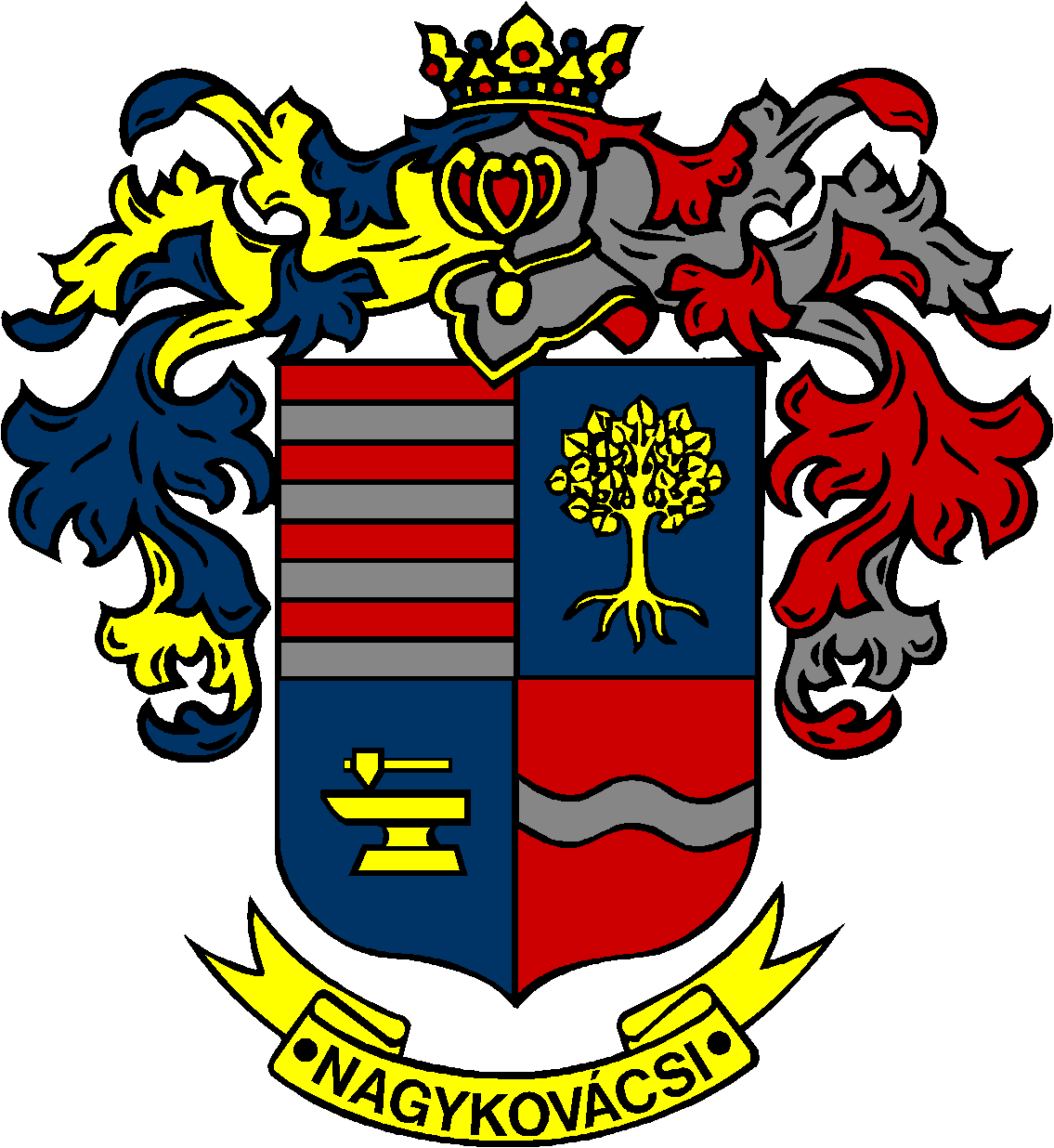 